               	                                          						                              ZLÍNSKÝ KRAJSKÝ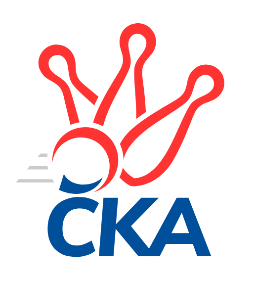  KUŽELKÁŘSKÝ SVAZ                                                                                               Zlín   16.10.2021ZPRAVODAJ ZLÍNSKÉHO KRAJSKÉHO PŘEBORU2021-20225. kolo TJ Gumárny Zubří	- SC Bylnice	7:1	2493:2398	10.0:2.0	15.10. TJ Valašské Meziříčí C	- TJ Sokol Machová B	6:2	2678:2564	8.0:4.0	15.10. KK Kroměříž A	- VKK Vsetín B	8:0	2471:2240	11.0:1.0	15.10. KC Zlín C	- TJ Bojkovice Krons B	7:1	2698:2428	11.0:1.0	15.10. KK Kroměříž B	- KK Camo Slavičín B	2:6	2329:2377	6.0:6.0	16.10. KK Camo Slavičín A	- TJ Kelč	5:3	2647:2634	5.0:7.0	16.10.Tabulka družstev:	1.	TJ Valašské Meziříčí C	5	5	0	0	34.0 : 6.0 	40.5 : 19.5 	 2593	10	2.	TJ Gumárny Zubří	4	4	0	0	25.0 : 7.0 	35.0 : 13.0 	 2547	8	3.	KC Zlín C	4	4	0	0	24.0 : 8.0 	34.5 : 13.5 	 2606	8	4.	KK Kroměříž A	5	4	0	1	31.0 : 9.0 	43.0 : 17.0 	 2579	8	5.	KK Camo Slavičín B	5	3	0	2	22.0 : 18.0 	27.0 : 33.0 	 2438	6	6.	KK Camo Slavičín A	5	3	0	2	17.0 : 23.0 	28.0 : 32.0 	 2537	6	7.	TJ Sokol Machová B	5	1	1	3	17.0 : 23.0 	31.0 : 29.0 	 2505	3	8.	SC Bylnice	5	1	1	3	13.0 : 27.0 	21.0 : 39.0 	 2508	3	9.	TJ Kelč	5	1	0	4	17.0 : 23.0 	29.5 : 30.5 	 2495	2	10.	KK Kroměříž B	5	1	0	4	13.0 : 27.0 	24.0 : 36.0 	 2445	2	11.	VKK Vsetín B	5	1	0	4	11.0 : 29.0 	18.5 : 41.5 	 2421	2	12.	TJ Bojkovice Krons B	5	0	0	5	8.0 : 32.0 	16.0 : 44.0 	 2422	0Program dalšího kola:6. kolo22.10.2021	pá	17:00	TJ Bojkovice Krons B - KK Kroměříž B	22.10.2021	pá	17:00	TJ Kelč - KK Camo Slavičín B	22.10.2021	pá	18:00	KK Kroměříž A - TJ Valašské Meziříčí C	23.10.2021	so	16:00	KK Camo Slavičín A - TJ Sokol Machová B	23.10.2021	so	17:30	SC Bylnice - KC Zlín C		 TJ Gumárny Zubří	2493	7:1	2398	SC Bylnice	Jiří Satinský	 	 234 	 214 		448 	 2:0 	 432 	 	224 	 208		Jaroslav Slováček	Miroslav Macháček	 	 178 	 184 		362 	 0:2 	 396 	 	207 	 189		Josef Bařinka	Jaroslav Pavlát	 	 221 	 208 		429 	 2:0 	 399 	 	218 	 181		Lubomír Zábel	Tomáš Stodůlka	 	 209 	 204 		413 	 2:0 	 402 	 	203 	 199		Alois Beňo	Radek Vetyška	 	 189 	 216 		405 	 2:0 	 391 	 	187 	 204		Stanislav Horečný	Ludmila Satinská	 	 217 	 219 		436 	 2:0 	 378 	 	189 	 189		Ondřej Masařrozhodčí: 	 TJ Valašské Meziříčí C	2678	6:2	2564	TJ Sokol Machová B	Miloslav Plesník	 	 245 	 222 		467 	 1:1 	 447 	 	222 	 225		Bohumil Fryštacký	Miroslav Volek	 	 241 	 228 		469 	 2:0 	 400 	 	201 	 199		Martina Nováková	Petr Cahlík	 	 205 	 232 		437 	 1:1 	 447 	 	224 	 223		Lukáš Michalík	Petr Jandík	 	 223 	 220 		443 	 0:2 	 479 	 	227 	 252		Jiří Fryštacký	Jindřich Cahlík	 	 214 	 226 		440 	 2:0 	 395 	 	205 	 190		Jiří Michalík	Josef Konvičný	 	 215 	 207 		422 	 2:0 	 396 	 	203 	 193		Šárka Drahotuskározhodčí: Jaroslav Zajíček	 KK Kroměříž A	2471	8:0	2240	VKK Vsetín B	Jaroslav Pavlík	 	 218 	 187 		405 	 2:0 	 335 	 	171 	 164		Tomáš Hnátek	Tomáš Kuchta	 	 195 	 197 		392 	 2:0 	 361 	 	175 	 186		Jiří Plášek	Petr Boček	 	 211 	 202 		413 	 2:0 	 392 	 	199 	 193		Petr Spurný	Daniel Mach	 	 207 	 216 		423 	 2:0 	 387 	 	194 	 193		Miroslav Kubík	Radek Ingr	 	 203 	 207 		410 	 1:1 	 397 	 	182 	 215		Karel Navrátil	Jiří Tesař	 	 220 	 208 		428 	 2:0 	 368 	 	207 	 161		Martin Orságrozhodčí: Nedopil František	 KC Zlín C	2698	7:1	2428	TJ Bojkovice Krons B	Jaroslav Trochta	 	 232 	 241 		473 	 2:0 	 366 	 	192 	 174		Michal Machala	Pavla Žádníková	 	 236 	 200 		436 	 1:1 	 445 	 	213 	 232		Michal Ondrušek	Petr Mňačko	 	 224 	 238 		462 	 2:0 	 426 	 	208 	 218		Jaroslav Sojka	Pavel Struhař	 	 236 	 226 		462 	 2:0 	 370 	 	178 	 192		Vlastimil Struhař	Jiří Janšta	 	 223 	 207 		430 	 2:0 	 409 	 	215 	 194		David Hanke	Tomáš Matlach	 	 222 	 213 		435 	 2:0 	 412 	 	206 	 206		Dominik Slavíčekrozhodčí:  Vedoucí družstev	 KK Kroměříž B	2329	2:6	2377	KK Camo Slavičín B	Kateřina Ondrouchová	 	 190 	 196 		386 	 0:2 	 401 	 	198 	 203		Michal Petráš	Zdeněk Drlík	 	 200 	 213 		413 	 2:0 	 370 	 	185 	 185		Kamil Vrána	Martin Růžička	 	 201 	 177 		378 	 1:1 	 382 	 	195 	 187		Dušan Tománek	Milan Skopal	 	 180 	 186 		366 	 1:1 	 390 	 	208 	 182		Ivana Bartošová	Miroslav Macega	 	 166 	 192 		358 	 0:2 	 444 	 	200 	 244		Petr Peléšek	Miroslav Míšek	 	 218 	 210 		428 	 2:0 	 390 	 	192 	 198		Ondřej Fojtíkrozhodčí: František Nedopil	 KK Camo Slavičín A	2647	5:3	2634	TJ Kelč	Richard Ťulpa	 	 233 	 196 		429 	 1:1 	 386 	 	188 	 198		Antonín Plesník	Rudolf Fojtík	 	 213 	 203 		416 	 1:1 	 431 	 	199 	 232		Zdeněk Chvatík	Karel Kabela	 	 218 	 226 		444 	 1:1 	 438 	 	231 	 207		Pavel Chvatík	Robert Řihák	 	 238 	 234 		472 	 1:1 	 452 	 	241 	 211		Petr Pavelka	Libor Pekárek	 	 198 	 221 		419 	 1:1 	 442 	 	225 	 217		Miroslav Pavelka	Radek Rak	 	 242 	 225 		467 	 0:2 	 485 	 	243 	 242		Tomáš Vybíralrozhodčí:  Vedoucí družstevPořadí jednotlivců:	jméno hráče	družstvo	celkem	plné	dorážka	chyby	poměr kuž.	Maximum	1.	Tomáš Kejík 	KK Kroměříž A	483.33	315.5	167.8	1.7	3/3	(501)	2.	Jiří Fryštacký 	TJ Sokol Machová B	457.00	298.3	158.8	6.5	4/4	(485)	3.	Petr Mňačko 	KC Zlín C	456.67	305.8	150.8	3.0	3/3	(502)	4.	Jaroslav Trochta 	KC Zlín C	456.67	308.3	148.3	4.7	3/3	(489)	5.	Radek Olejník 	TJ Valašské Meziříčí C	452.50	310.0	142.5	4.0	2/2	(474)	6.	Lukáš Trochta 	KC Zlín C	444.50	305.0	139.5	10.0	2/3	(455)	7.	Petr Cahlík 	TJ Valašské Meziříčí C	444.13	308.3	135.9	7.9	2/2	(478)	8.	Ludmila Satinská 	TJ Gumárny Zubří	440.17	308.3	131.8	7.2	3/3	(452)	9.	Tomáš Vybíral 	TJ Kelč	437.20	296.0	141.2	6.0	5/5	(485)	10.	Jiří Satinský 	TJ Gumárny Zubří	437.17	290.2	147.0	8.0	3/3	(490)	11.	Alois Beňo 	SC Bylnice	436.88	307.3	129.6	4.9	4/4	(484)	12.	Rudolf Fojtík 	KK Camo Slavičín A	436.50	309.2	127.3	4.0	2/3	(474)	13.	Radim Metelka 	VKK Vsetín B	434.50	303.5	131.0	8.0	2/3	(465)	14.	Miroslav Míšek 	KK Kroměříž B	434.25	301.6	132.6	4.6	2/2	(460)	15.	Josef Bařinka 	SC Bylnice	434.13	292.9	141.3	5.8	4/4	(498)	16.	Karel Kabela 	KK Camo Slavičín A	433.78	310.0	123.8	7.0	3/3	(453)	17.	Richard Ťulpa 	KK Camo Slavičín A	433.67	300.7	133.0	6.7	3/3	(457)	18.	Pavel Chvatík 	TJ Kelč	433.50	299.0	134.5	7.3	4/5	(467)	19.	Petr Peléšek 	KK Camo Slavičín B	433.25	301.9	131.4	6.3	4/4	(482)	20.	Miloš Jandík 	TJ Valašské Meziříčí C	432.50	293.0	139.5	3.5	2/2	(436)	21.	Martin Kovács 	VKK Vsetín B	430.33	292.5	137.8	4.5	2/3	(454)	22.	Daniel Mach 	KK Kroměříž A	430.00	295.7	134.3	5.4	3/3	(455)	23.	Pavel Struhař 	KC Zlín C	429.25	300.3	129.0	5.3	2/3	(462)	24.	Radek Vetyška 	TJ Gumárny Zubří	428.50	296.5	132.0	4.7	3/3	(437)	25.	Radek Rak 	KK Camo Slavičín A	425.50	299.5	126.0	6.5	3/3	(467)	26.	Kateřina Ondrouchová 	KK Kroměříž B	425.13	291.1	134.0	5.4	2/2	(465)	27.	Pavla Žádníková 	KC Zlín C	424.25	293.8	130.5	6.0	2/3	(445)	28.	Miloslav Plesník 	TJ Valašské Meziříčí C	424.00	299.8	124.3	7.9	2/2	(500)	29.	Zdeněk Chvatík 	TJ Kelč	423.60	298.2	125.4	8.2	5/5	(456)	30.	Petr Pavelka 	TJ Kelč	423.40	294.0	129.4	6.2	5/5	(452)	31.	Josef Konvičný 	TJ Valašské Meziříčí C	422.50	292.8	129.8	6.5	2/2	(440)	32.	Tomáš Matlach 	KC Zlín C	422.00	288.0	134.0	6.3	3/3	(461)	33.	Jiří Michalík 	TJ Sokol Machová B	421.63	301.4	120.3	8.6	4/4	(460)	34.	Jaroslav Pavlík 	KK Kroměříž A	421.50	293.3	128.3	7.0	2/3	(434)	35.	Jiří Tesař 	KK Kroměříž A	421.11	287.2	133.9	4.0	3/3	(442)	36.	David Hanke 	TJ Bojkovice Krons B	420.00	290.9	129.1	6.9	4/4	(465)	37.	Roman Janošek 	TJ Gumárny Zubří	420.00	310.0	110.0	8.0	2/3	(436)	38.	Miroslav Volek 	TJ Valašské Meziříčí C	419.75	289.1	130.6	7.4	2/2	(469)	39.	Radek Ingr 	KK Kroměříž A	419.44	288.8	130.7	8.0	3/3	(432)	40.	Jaroslav Slováček 	SC Bylnice	418.63	295.0	123.6	8.3	4/4	(433)	41.	Dominik Slavíček 	TJ Bojkovice Krons B	417.13	297.1	120.0	8.5	4/4	(437)	42.	Erik Jadavan 	KK Camo Slavičín A	416.83	282.7	134.2	5.0	3/3	(442)	43.	Bohumil Fryštacký 	TJ Sokol Machová B	416.00	293.3	122.8	9.8	4/4	(447)	44.	Petr Boček 	KK Kroměříž A	415.83	289.8	126.0	7.7	3/3	(420)	45.	Miroslav Kubík 	VKK Vsetín B	415.33	290.3	125.0	8.0	3/3	(454)	46.	Robert Řihák 	KK Camo Slavičín A	413.25	296.8	116.5	9.0	2/3	(472)	47.	Roman Škrabal 	TJ Sokol Machová B	412.67	292.7	120.0	7.0	3/4	(440)	48.	Michal Petráš 	KK Camo Slavičín B	412.50	290.8	121.8	8.1	4/4	(453)	49.	Lenka Kotrlová 	VKK Vsetín B	410.50	289.5	121.0	8.5	2/3	(425)	50.	Kamil Vrána 	KK Camo Slavičín B	410.00	286.8	123.3	9.8	4/4	(468)	51.	Miroslav Macháček 	TJ Gumárny Zubří	409.33	285.8	123.5	9.5	3/3	(446)	52.	Martin Růžička 	KK Kroměříž B	409.00	279.4	129.6	7.6	2/2	(426)	53.	Tomáš Kuchta 	KK Kroměříž A	408.33	284.7	123.7	7.5	2/3	(435)	54.	Tomáš Stodůlka 	TJ Gumárny Zubří	407.75	284.5	123.3	7.8	2/3	(436)	55.	Karel Navrátil 	VKK Vsetín B	407.67	272.2	135.5	7.8	2/3	(428)	56.	Ondřej Masař 	SC Bylnice	406.33	281.3	125.0	7.7	3/4	(440)	57.	Dušan Tománek 	KK Camo Slavičín B	406.00	287.7	118.3	8.0	3/4	(435)	58.	Libor Pekárek 	KK Camo Slavičín A	405.44	284.7	120.8	8.4	3/3	(457)	59.	Lubomír Zábel 	SC Bylnice	404.75	293.4	111.4	9.4	4/4	(440)	60.	Miroslav Pavelka 	TJ Kelč	403.60	285.8	117.8	8.6	5/5	(442)	61.	Stanislav Horečný 	SC Bylnice	403.25	280.0	123.3	6.8	4/4	(423)	62.	Michal Ondrušek 	TJ Bojkovice Krons B	402.00	283.6	118.4	9.5	4/4	(445)	63.	Zdeněk Drlík 	KK Kroměříž B	397.67	283.0	114.7	9.7	2/2	(416)	64.	Milan Skopal 	KK Kroměříž B	396.67	278.0	118.7	8.2	2/2	(410)	65.	Karel Skoumal 	KC Zlín C	393.33	284.0	109.3	15.7	3/3	(427)	66.	Jaroslav Sojka 	TJ Bojkovice Krons B	388.75	276.4	112.4	11.0	4/4	(426)	67.	Jiří Plášek 	VKK Vsetín B	387.50	270.8	116.8	9.3	2/3	(414)	68.	Petr Spurný 	VKK Vsetín B	387.00	277.3	109.7	14.0	3/3	(393)	69.	Miroslav Macega 	KK Kroměříž B	386.50	283.1	103.4	12.8	2/2	(433)	70.	Michal Machala 	TJ Bojkovice Krons B	385.38	278.3	107.1	14.9	4/4	(459)	71.	Antonín Plesník 	TJ Kelč	384.60	278.0	106.6	12.2	5/5	(398)	72.	Ivana Bartošová 	KK Camo Slavičín B	382.33	277.7	104.7	12.7	3/4	(390)	73.	Šárka Drahotuská 	TJ Sokol Machová B	382.00	277.0	105.0	10.0	4/4	(396)	74.	Tomáš Hnátek 	VKK Vsetín B	381.56	279.6	102.0	13.7	3/3	(414)		Ladislav Strnad 	SC Bylnice	445.00	294.0	151.0	3.0	1/4	(445)		Jindřich Cahlík 	TJ Valašské Meziříčí C	442.67	314.0	128.7	8.7	1/2	(455)		Jaroslav Tobola 	TJ Valašské Meziříčí C	436.00	305.0	131.0	6.0	1/2	(436)		Jaroslav Pavlát 	TJ Gumárny Zubří	433.00	299.0	134.0	5.0	1/3	(437)		Jiří Janšta 	KC Zlín C	430.00	296.0	134.0	6.0	1/3	(430)		Petr Hanousek 	KK Camo Slavičín B	427.00	298.0	129.0	8.0	2/4	(442)		Lukáš Michalík 	TJ Sokol Machová B	425.50	289.0	136.5	5.5	2/4	(447)		Jozef Kundrata 	TJ Bojkovice Krons B	424.50	291.8	132.8	7.8	2/4	(475)		Petr Jandík 	TJ Valašské Meziříčí C	423.33	294.3	129.0	9.7	1/2	(443)		Ondřej Fojtík 	KK Camo Slavičín B	418.00	290.3	127.8	7.8	2/4	(446)		Jan Lahuta 	TJ Bojkovice Krons B	414.00	300.0	114.0	13.0	1/4	(414)		Radek Husek 	TJ Sokol Machová B	413.00	280.0	133.0	11.0	1/4	(413)		Ondřej Novák 	SC Bylnice	408.50	288.0	120.5	11.0	2/4	(417)		Petr Pavlíček 	TJ Gumárny Zubří	408.00	287.0	121.0	7.0	1/3	(408)		Martina Nováková 	TJ Sokol Machová B	402.50	281.0	121.5	10.0	2/4	(406)		Margita Fryštacká 	TJ Sokol Machová B	398.50	292.5	106.0	10.5	2/4	(400)		Rostislav Studeník 	KK Camo Slavičín B	398.00	293.0	105.0	14.5	2/4	(436)		Petr Buksa 	KK Kroměříž B	386.00	272.0	114.0	8.0	1/2	(386)		Stanislav Pitrun 	TJ Kelč	379.00	267.0	112.0	9.0	1/5	(379)		Petr Dlouhý 	KK Kroměříž B	378.00	282.0	96.0	13.0	1/2	(378)		Vlastimil Struhař 	TJ Bojkovice Krons B	370.00	264.0	106.0	12.0	1/4	(370)		Martin Orság 	VKK Vsetín B	368.00	282.0	86.0	18.0	1/3	(368)Sportovně technické informace:Starty náhradníků:registrační číslo	jméno a příjmení 	datum startu 	družstvo	číslo startu24673	Jaroslav Pavlík	15.10.2021	KK Kroměříž A	3x24861	Josef Konvičný	15.10.2021	TJ Valašské Meziříčí C	3x19207	Jaroslav Pavlát	15.10.2021	TJ Gumárny Zubří	2x25642	Jindřich Cahlík	15.10.2021	TJ Valašské Meziříčí C	3x
Hráči dopsaní na soupisku:registrační číslo	jméno a příjmení 	datum startu 	družstvo	17141	Vlastimil Struhař	15.10.2021	TJ Bojkovice Krons B	24238	Jiří Janšta	15.10.2021	KC Zlín C	Zpracoval: Radim Abrahám      e-mail: stk.kks-zlin@seznam.cz    mobil: 725 505 640        http://www.kksz-kuzelky.czAktuální výsledky najdete na webových stránkách: http://www.kuzelky.com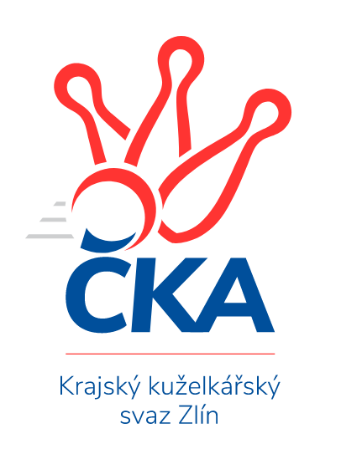 Nejlepší šestka kola - absolutněNejlepší šestka kola - absolutněNejlepší šestka kola - absolutněNejlepší šestka kola - absolutněNejlepší šestka kola - dle průměru kuželenNejlepší šestka kola - dle průměru kuželenNejlepší šestka kola - dle průměru kuželenNejlepší šestka kola - dle průměru kuželenNejlepší šestka kola - dle průměru kuželenPočetJménoNázev týmuVýkonPočetJménoNázev týmuPrůměr (%)Výkon1xTomáš VybíralKelč4852xPetr PeléšekSlavičín B111.744442xJiří FryštackýMachová B4791xTomáš VybíralKelč110.824852xJaroslav TrochtaZlín C4732xJiří FryštackýMachová B110.014791xRobert ŘihákSlavičín A4722xJaroslav TrochtaZlín C108.164731xMiroslav VolekValMez C4691xRobert ŘihákSlavičín A107.854722xMiloslav PlesníkValMez C4671xMiroslav VolekValMez C107.72469